АДМИНИСТРАЦИЯ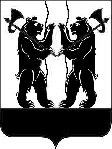 ЯРОСЛАВСКОГО  МУНИЦИПАЛЬНОГО  РАЙОНАПОСТАНОВЛЕНИЕ26.06.2018                                                                                                                             № 1447О специальных местах для размещения печатных предвыборных агитационных материалов на территории ЯМР  припроведении выборов депутатов Ярославской областной Думы седьмого созыва 9 сентября 2018 годаВ соответствии с пунктом 2 статьи 54 Федерального закона                                     от 12 июня 2002 года № 67-ФЗ «Об основных гарантиях избирательных прав и права на участие в референдуме граждан Российской Федерации», постановлением Ярославской областной Думы от 08.06.2018 №106                        «О назначении выборов депутатов Ярославской областной Думы седьмого созыва», Администрация района п о с т а н о в л я е т:1. Выделить специальные места для размещения агитационных печатных материалов на территории избирательных участков Ярославского муниципального района:Городское поселение р.п. Лесная ПолянаУчасток № 2301Информационные стенды в р.п. Лесная Поляна между магазином                            и амбулаторией, домами № 27-28, информационная доска на здании магазина «24 часа».Заволжское сельское поселениеУчасток № 2302Информационный стенд у магазина в с. Спас-Виталий.Участок № 2303Информационный стенд у здания Дома культуры в д. Григорьевское.Участок № 2304Информационный стенд у магазина в с. Прусово.Участок № 2305Информационный стенд у библиотеки в п. Красный Бор.Участок № 2706Информационная тумба у Дома культуры в п. Заволжье.Участок № 2307Информационные стенды у Дома культуры и здания Администрации поселения в д. Пестрецово.Ивняковское сельское поселениеУчасток № 2308Информационный стенд по адресу: с. Сарафоново, д. 52.Участок № 2309Информационные доски в п. Ивняки по адресам: ул. Светлая, д. 8;                 ул. Центральная, д. 3 и д. 8.Участок № 2310Информационный стенд по адресу: п. Карачиха, ул. Садовая, д. 23.Карабихское сельское поселение  Участки №№ 2311,2312Информационные стенды у проходной ОАО «Красные Ткачи», на торговой площади ПО «Красные Ткачи».Участок № 2313Информационный стенд у Дома культуры в п. Дубки.Участок № 2314Информационные доски на остановочных комплексах в д. Карабиха.Участок №2315Информационные доски на территории в/ч 18401 и на остановочных комплексах  в д. Кормилицино.Участок № 2316Информационный стенд в п. Щедрино.Участок № 2317Информационный стенд у Дома культуры в д. Ананьино.Кузнечихинское сельское поселениеУчасток № 2318Информационный стенд в п. Ярославка, информационные доски на зданиях магазинов в д. Ватолино и с. Толгоболь.Участок № 2319Информационная доска на здании магазина ПО «Лесная Поляна»                            в с. Медягино.Участки № 2320,2321Информационный стенд на ул. Нефтяников в д. Кузнечиха, информационные доски у зданий МДОУ детский сад № 15 и № 20, Дома культуры в д. Кузнечиха, дома С.К. Тараканова в д. Игнатово.Участок № 2322Информационный стенд у здания библиотеки в с. Андроники.Участок № 2323Информационный стенд у магазина, информационная доска на здании Дома культуры в с. Толбухино.Участок № 2324Информационные доски на зданиях почтового отделения и магазина                    ПО «Лесная Поляна» в д. Глебовское.Участок № 2325Информационный стенд на ул. Центральная в с. Устье.Курбское сельское поселениеУчасток № 2326Информационные стенды в п. Козьмодемьянск у магазина ПО «Новый Север» на ул. Центральная, у переезда на ул. Октябрьская.Участок № 2327Информационные стенды на территории центральной торговой площади на ул. Советская, у магазина № 5 ПО «Курба» на ул.Юбилейная.Участок № 2328Информационный стенд на территории центральной торговой площади на ул. Советская. Участок № 2329Информационный стенд у Дома культуры на ул. Мира. Участок № 2330Информационный стенд у магазина на ул. Сосновая.Некрасовское сельское поселениеУчасток № 2331Информационные стенды у здания Администрации поселения, Дома культуры и на центральной площади в п. Михайловский.Участок № 2332Информационный стенд у здания Администрации в с. Григорьевское.Туношенское сельское поселениеУчастки №№ 2333,2334Информационные стенды у административного здания Лютовского сельского округа, информационные тумбы у магазина ПО «Лютово» и Дома культуры в д. Мокеевское.   Участок № 2335Информационная доска по адресу с. Туношна, ул. Школьная, д. 1, информационный стенд у здания Туношенского культурно-спортивного центра.Участок № 2336Информационный стенд у магазина «Русский Север» в Туношне-городок-26.Участок № 2337Информационный стенд в здании ГСУ СО ЯО Туношенский пансионат для ветеранов войны и труда.Участок № 2338Информационные стенды у магазина ПО «Лютово» и здания конторы СПК «Красное» в с. Красное. 2. Признать утратившим силу постановление Администрации Ярославского муниципального района от 09.02.2018 № 440 «О специальных местах для размещенияпечатных предвыборных агитационных материалов на территории ЯМР».3. Опубликовать постановление в газете «Ярославский агрокурьер».4. Постановление вступает в силу со дня официального опубликования.Глава Ярославскогомуниципального района                                                                 Н.В. Золотников 